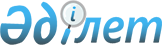 Об утверждении Правил участия потребителей, включенных в Реестр групп лиц, в создании электрической мощности для покрытия прогнозируемого дефицитаПриказ Министра энергетики Республики Казахстан от 19 декабря 2018 года № 515. Зарегистрирован в Министерстве юстиции Республики Казахстан 22 декабря 2018 года № 18004.
      В соответствии с подпунктом 70-33) статьи 5 Закона Республики Казахстан от 9 июля 2004 года "Об электроэнергетике" ПРИКАЗЫВАЮ:
      1. Утвердить прилагаемые Правила участия потребителей, включенных в Реестр групп лиц, в создании электрической мощности для покрытия прогнозируемого дефицита.
      2. Департаменту реализации государственной политики в области электроэнергетики Министерства энергетики Республики Казахстан в установленном законодательством Республики Казахстан порядке обеспечить:
      1) государственную регистрацию настоящего приказа в Министерстве юстиции Республики Казахстан;
      2) в течение десяти календарных дней со дня государственной регистрации настоящего приказа направление его на казахском и русском языках в Республиканское государственное предприятие на праве хозяйственного ведения "Республиканский центр правовой информации Министерства юстиции Республики Казахстан" для официального опубликования и включения в Эталонный контрольный банк нормативных правовых актов Республики Казахстан;
      3) размещение настоящего приказа на интернет-ресурсе Министерства энергетики Республики Казахстан;
      4) в течение десяти рабочих дней после государственной регистрации настоящего приказа в Министерстве юстиции Республики Казахстан представление в Департамент юридической службы Министерства энергетики Республики Казахстан сведений об исполнении мероприятий, предусмотренных подпунктами 1), 2) и 3) настоящего пункта.
      3. Контроль за исполнением настоящего приказа возложить на курирующего вице-министра энергетики Республики Казахстан.
      4. Настоящий приказ вводится в действие по истечении десяти календарных дней после дня его первого официального опубликования. Правила участия потребителей, включенных в Реестр групп лиц, в создании электрической мощности для покрытия прогнозируемого дефицита
      Сноска. Правила - в редакции приказа и.о. Министра энергетики РК от 30.04.2021 № 154 (вводится в действие по истечении десяти календарных дней после дня его первого официального опубликования). Глава 1. Общие положения
      1. Настоящие Правила участия потребителей, включенных в Реестр групп лиц, в создании электрической мощности для покрытия прогнозируемого дефицита (далее – Правила) разработаны в соответствии с подпунктом 70-33) статьи 5 Закона Республики Казахстан "Об электроэнергетике" (далее – Закон) и определяют порядок участия потребителей, включенных в Реестр групп лиц, в создании электрической мощности для покрытия прогнозируемого дефицита.
      2. В настоящих Правилах используются следующие основные понятия:
      1) совет рынка – некоммерческая организация, осуществляющая деятельность по мониторингу функционирования рынка электрической энергии и мощности, а также другие функции, предусмотренные Законом;
      2) реестр групп лиц (далее – Реестр) – формируемый и размещаемый на официальном интернет-ресурсе уполномоченным органом перечень энергопроизводящих организаций и потребителей, входящих в одну группу лиц, при условии наличия контроля в соответствии с частями второй и третьей пункта 1-1 статьи 9 Закона;
      3) уполномоченный орган – государственный орган, осуществляющий руководство в области электроэнергетики.
      Иные понятия и определения, используемые в настоящих Правилах, применяются в соответствии с законодательством Республики Казахстан в области электроэнергетики. Глава 2. Порядок участия потребителей, включенных в Реестр групп лиц, в создании электрической мощности для покрытия прогнозируемого дефицита
      3. В соответствии с пунктом 8 статьи 15-1 Закона, если в утвержденном прогнозном балансе электрической энергии и мощности на предстоящий семилетний период прогнозируемый непокрываемый дефицит электрической мощности в единой электроэнергетической системе Республики Казахстан или в какой-либо из ее зон в течение первых пяти лет прогноза превышает 100 мегаватт, уполномоченный орган в течение тридцати календарных дней направляет уведомления в Совет рынка, потребителям, включенным в Реестр, о возникновении прогнозируемого непокрываемого дефицита электрической мощности.
      Зона единой электроэнергетической системы Республики Казахстан является частью единой электроэнергетической системы Республики Казахстан, в которой отсутствуют ограничения технического характера, препятствующие передаче электрической энергии, произведенной генерирующими источниками, определяемой в соответствии с порядком разработки прогнозных балансов электрической энергии и мощности.
      Непокрываемый дефицит электрической мощности рассчитывается с учетом пропускной способности линий электропередачи, связывающих энергодефицитные зоны с другими зонами единой электроэнергетической системы Республики Казахстан.
      4. В соответствии с пунктом 6 статьи 15-5 Закона, потребители, включенные в Реестр соответствующей группы лиц, участвуют в создании электрической мощности в объеме, рассчитанном Советом рынка по следующей формуле:
      Мроп = Дэм*(ПНпр/ПНЕЭС), где
      Мроп – расчетный объем обязательств потребителей, включенных в Реестр соответствующей группы лиц, в создании электрической мощности;
      Дэм – объем прогнозируемого дефицита электрической мощности в единой электроэнергетической системе Республики Казахстан или в какой-либо из ее зон;
      ПНпр – пиковая нагрузка потребителей, включенных в Реестр соответствующей группы лиц, на момент утверждения прогнозного баланса электрической энергии и мощности на предстоящий семилетний период;
      ПНЕЭС – общая пиковая нагрузка в единой электроэнергетической системе Республики Казахстан на момент утверждения прогнозного баланса электрической энергии и мощности на предстоящий семилетний период.
      5. В соответствии с пунктом 8 статьи 15-5 Закона, обязательства потребителей, включенных в Реестр, по созданию электрической мощности, предусмотренные пунктом 6 статьи 15-5 Закона, снижаются на величину электрической мощности, созданной субъектами оптового рынка, включенными в Реестр соответствующей группы лиц, рассчитанные Советом рынка по следующей формуле:
      Моп = (Дэм+СМпр)*(ПНпр/ПНЕЭС) - СМпр, где
      Моп – объем обязательств потребителей, включенных в Реестр соответствующей группы лиц, в создании электрической мощности;
      Дэм – объем прогнозируемого дефицита электрической мощности в единой электроэнергетической системе Республики Казахстан или в какой-либо из ее зон;
      СМпр – объем электрической мощности, созданный субъектами оптового рынка, включенными в Реестр соответствующей группы лиц, при выполнении условий, указанных в пункте 8 статьи 15-5 Закона;
      ПНпр – пиковая нагрузка потребителей, включенных в Реестр соответствующей группы лиц, на момент утверждения прогнозного баланса электрической энергии и мощности на предстоящий семилетний период;
      ПНЕЭС – общая пиковая нагрузка в единой электроэнергетической системе Республики Казахстан на момент утверждения прогнозного баланса электрической энергии и мощности на предстоящий семилетний период.
      Если Моп равен нулю, либо отрицательный, обязательства потребителей, включенных в Реестр соответствующей группы лиц, равны нулю.
      6. Если объем электрической мощности, созданный субъектами оптового рынка, включенными в Реестр соответствующей группы лиц, в соответствии с подпунктами 1) и 2) пункта 6 статьи 15-5 Закона равен или более Моп, остальные потребители соответствующей группы лиц, включенные в Реестр, освобождаются от участия в создании электрической мощности.
      7. Если объем электрической мощности, созданный субъектами оптового рынка, включенными в Реестр соответствующей группы лиц, в соответствии с подпунктами 1) и 2) пункта 6 статьи 15-5 Закона менее Моп, потребители, включенные в Реестр соответствующей группы лиц, участвуют в создании электрической мощности в соответствии с подпунктом 4) пункта 6 статьи 15-5 Закона, в объеме, рассчитанном Советом рынка, на основании уведомления уполномоченного органа, по следующей формуле:
      Мез = Моп – СМоп, где
      Мез – объем покупки услуг по обеспечению готовности электрической мощности к несению нагрузки у единого закупщика потребителями, включенными в Реестр, в соответствии с подпунктом 4) пункта 6 статьи 15-5 Закона;
      Моп – объем обязательств потребителей, включенных в Реестр соответствующей группы лиц, в создании электрической мощности;
      СМоп – объем электрической мощности, созданный субъектами оптового рынка, включенными в Реестр соответствующей группы лиц, в соответствии с подпунктами 1) и 2) пункта 6 статьи 15-5 Закона.
      8. Объем покупки услуг по обеспечению готовности электрической мощности к несению нагрузки у единого закупщика распределяется Советом рынка между потребителями, включенными в Реестр, по следующей формуле:
      Мез1 = Мез* (ПНпр1/ПНпр), где
      Мез1 – объем покупки услуг по обеспечению готовности электрической мощности к несению нагрузки у единого закупщика потребителем, включенным в Реестр, в соответствии с подпунктом 4) пункта 6 статьи 15-5 Закона;
      Мез – объем покупки услуг по обеспечению готовности электрической мощности к несению нагрузки у единого закупщика потребителями, включенными в Реестр, в соответствии с подпунктом 4) пункта 6 статьи 15-5 Закона;
      ПНпр1 – пиковая нагрузка потребителя, включенного в Реестр соответствующей группы лиц, на момент утверждения прогнозного баланса электрической энергии и мощности на предстоящий семилетний период;
      ПНпр – пиковая нагрузка потребителей, включенных в Реестр соответствующей группы лиц, на момент утверждения прогнозного баланса электрической энергии и мощности на предстоящий семилетний период.
      9. При исполнении обязательств, предусмотренных в пункте 6 статьи 15-5 Закона, путем выполнения действий, указанных в подпунктах 1) и 2) пункта 6 статьи 15-5 Закона, место размещения (площадка), тип и вид топлива для генерирующих установок, вводимых в эксплуатацию, субъектами оптового рынка, включенными в Реестр, согласовываются с уполномоченным органом в соответствии с пунктами 13 и 14 настоящих Правил.
      10. Взаимодействие субъектов оптового рынка, включенных в Реестр, с единым закупщиком и уполномоченным органом по вопросам принятия решений об участии в создании электрической мощности, направлении уведомлений и информации, заключении договоров на создание электрической мощности и о покупке услуги по поддержанию готовности электрической мощности, осуществляется в соответствии с пунктами 10-12 статьи 15-5 Закона.
      11. При принятии решения об участии в создании электрической мощности путем выполнения действия, указанного в подпункте 4) пункта 6 статьи 15-5 Закона, потребители, включенные в Реестр соответствующей группы лиц, покупают у единого закупщика услуги по обеспечению готовности электрической мощности к несению нагрузки в объеме, рассчитанном Советом рынка по следующей формуле:
      Мез = Моп - СМоп, где
      Мез – объем покупки услуг по обеспечению готовности электрической мощности к несению нагрузки у единого закупщика потребителями, включенными в Реестр, в соответствии с подпунктом 4) пункта 6 статьи 15-5 Закона;
      Моп – объем обязательств потребителей, включенных в Реестр соответствующей группы лиц, в создании электрической мощности;
      СМоп – объем электрической мощности, созданный субъектами оптового рынка, включенными в Реестр соответствующей группы лиц, в соответствии с подпунктами 1) и 2) пункта 6 статьи 15-5 Закона.
      Распределение объема покупки услуг по обеспечению готовности электрической мощности к несению нагрузки у единого закупщика в соответствии с подпунктом 4) пункта 6 статьи 15-5 Закона между потребителями, включенными в Реестр, производится в соответствии с пунктом 8 настоящих Правил.
      12. Группы лиц, созданные после проведения тендера на строительство генерирующих установок, вновь вводимых в эксплуатацию и (или) после проведения аукционных торгов, участвуют в создании электрической мощности в соответствии с подпунктом 4) пункта 6 статьи 15-5 Закона.
      Объем покупки услуг по обеспечению готовности электрической мощности к несению нагрузки у единого закупщика рассчитываются Советом рынка в соответствии с пунктами 8, 21 настоящих Правил. Глава 3. Порядок участия потребителей, включенных в Реестр групп лиц, в создании регулировочной электрической мощности для покрытия прогнозируемого дефицита
      13. В соответствии с пунктом 9 статьи 15-1 Закона, если в утвержденном прогнозном балансе электрической энергии и мощности на предстоящий семилетний период прогнозируемый непокрываемый дефицит регулировочной электрической мощности в единой электроэнергетической системе Республики Казахстан или в какой-либо из ее зон в течение последних трех лет прогноза превышает 100 мегаватт, уполномоченный орган определяет объемы, сроки ввода в эксплуатацию регулировочных генерирующих установок с маневренным режимом генерации и направляет уведомления в Совет рынка, потребителям, включенным в Реестр, о возникновении прогнозируемого непокрываемого дефицита регулировочной электрической мощности.
      14. В соответствии с пунктом 6 статьи 15-5 Закона, потребители, включенные в Реестр соответствующей группы лиц, участвуют в создании регулировочной электрической мощности в объеме, рассчитанном Советом рынка на основании уведомления уполномоченного органа, по следующей формуле:
      Мрегроп = Дрегэм*(ПНпр/ПНЕЭС), где
      Мрегроп – расчетный объем обязательств потребителей, включенных в Реестр соответствующей группы лиц, в создании регулировочной электрической мощности;
      Дрегэм – объем прогнозируемого дефицита регулировочной электрической мощности в единой электроэнергетической системе Республики Казахстан или в какой-либо из ее зон;
      ПНпр – пиковая нагрузка потребителей, включенных в Реестр соответствующей группы лиц, на момент утверждения прогнозного баланса электрической энергии и мощности на предстоящий семилетний период;
      ПНЕЭС – общая пиковая нагрузка в единой электроэнергетической системе Республики Казахстан на момент утверждения прогнозного баланса электрической энергии и мощности на предстоящий семилетний период.
      15. В соответствии с пунктом 8 статьи 15-5 Закона, обязательства потребителей, включенных в Реестр, по созданию регулировочной электрической мощности, предусмотренные пунктом 6 статьи 15-5 Закона, снижаются на величину регулировочной электрической мощности, созданной субъектами оптового рынка, включенными в Реестр соответствующей группы лиц, рассчитанные Советом рынка по следующей формуле:
      Мопрег = (Дрегэм+СМрегпр)*(ПНпр/ПНЕЭС) – СМрегпр, где
      Мопрег – объем обязательств потребителей, включенных в Реестр соответствующей группы лиц, в создании регулировочной электрической мощности;
      Дрегэм – объем прогнозируемого дефицита регулировочной электрической мощности в единой электроэнергетической системе Республики Казахстан или в какой-либо из ее зон;
      СМрегпр – объем регулировочной электрической мощности, созданный субъектами оптового рынка, включенными в Реестр соответствующей группы лиц, при выполнении условий, указанных в пункте 8 статьи 15-5 Закона;
      ПНпр – пиковая нагрузка потребителей, включенных в Реестр соответствующей группы лиц, на момент утверждения прогнозного баланса электрической энергии и мощности на предстоящий семилетний период;
      ПНЕЭС – общая пиковая нагрузка в единой электроэнергетической системе Республики Казахстан на момент утверждения прогнозного баланса электрической энергии и мощности на предстоящий семилетний период.
      Если Мопрег равен нулю, либо отрицательный, обязательства потребителей, включенных в Реестр соответствующей группы лиц, равны нулю.
      16. Если объем регулировочной электрической мощности, созданный субъектами оптового рынка, включенными в Реестр соответствующей группы лиц, в соответствии с подпунктами 1) и 2) пункта 6 статьи 15-5 Закона равен или более Мопрег, остальные потребители соответствующей группы лиц, включенные в Реестр, освобождаются от участия в создании регулировочной электрической мощности.
      17. Если объем регулировочной электрической мощности, созданный субъектами оптового рынка, включенными в Реестр соответствующей группы лиц, в соответствии с подпунктами 1) и 2) пункта 6 статьи 15-5 Закона менее Мопрег, потребители, включенные в Реестр соответствующей группы лиц, участвуют в создании регулировочной электрической мощности в соответствии с подпунктом 4) пункта 6 статьи 15-5 Закона, в объеме, рассчитанном Советом рынка по следующей формуле:
      Мез = Мопрег - СМрегоп, где
      Мез – объем покупки услуг по обеспечению готовности электрической мощности к несению нагрузки у единого закупщика потребителями, включенными в Реестр, в соответствии с подпунктом 4) пункта 6 статьи 15-5 Закона;
      Мопрег – объем обязательств потребителей, включенных в Реестр соответствующей группы лиц, в создании регулировочной электрической мощности;
      СМрегоп – объем регулировочной электрической мощности, созданный субъектами оптового рынка, включенными в Реестр соответствующей группы лиц, в соответствии с подпунктами 1) и 2) пункта 6 статьи 15-5 Закона.
      18. Объем покупки услуг по обеспечению готовности электрической мощности к несению нагрузки у единого закупщика распределяется Советом рынка между потребителями, включенными в Реестр, по следующей формуле:
      Мез1 = Мез* (ПНпр1/ПНпр), где
      Мез1 – объем покупки услуг по обеспечению готовности электрической мощности к несению нагрузки у единого закупщика потребителем, включенным в Реестр, в соответствии с подпунктом 4) пункта 6 статьи 15-5 Закона;
      Мез – объем покупки услуг по обеспечению готовности электрической мощности к несению нагрузки у единого закупщика потребителями, включенными в Реестр, в соответствии с подпунктом 4) пункта 6 статьи 15-5 Закона;
      ПНпр1 – пиковая нагрузка потребителя, включенного в Реестр соответствующей группы лиц, на момент утверждения прогнозного баланса электрической энергии и мощности на предстоящий семилетний период;
      ПНпр – пиковая нагрузка потребителей, включенных в Реестр соответствующей группы лиц, на момент утверждения прогнозного баланса электрической энергии и мощности на предстоящий семилетний период.
      19. При исполнении обязательств, предусмотренных в пункте 6 статьи 15-5 Закона, путем выполнения действий, указанных в подпунктах 1) и 2) пункта 6 статьи 15-5 Закона, место размещения (площадка), тип и вид топлива для генерирующих установок, вводимых в эксплуатацию, субъектами оптового рынка, включенными в Реестр, согласовываются с уполномоченным органом в соответствии с пунктами 22 и 23 настоящих Правил.
      20. Взаимодействие субъектов оптового рынка, включенных в Реестр, с единым закупщиком и уполномоченным органом по вопросам принятия решений об участии в создании регулировочной электрической мощности, направлении уведомлений и информации, заключении договоров на создание регулировочной электрической мощности и о покупке услуги по поддержанию готовности электрической мощности, осуществляется в соответствии с пунктами 10-12 статьи 15-5 Закона.
      21. При принятии решения об участии в создании регулировочной электрической мощности путем выполнения действия, указанного в подпункте 4) пункта 6 статьи 15-5 Закона, потребители, включенные в Реестр соответствующей группы лиц, покупают у единого закупщика услуги по обеспечению готовности электрической мощности к несению нагрузки в объеме, рассчитанном Советом рынка по следующей формуле:
      Мез = Мопрег – СМрегоп, где
      Мез – объем покупки услуг по обеспечению готовности электрической мощности к несению нагрузки у единого закупщика потребителями, включенными в Реестр, в соответствии с подпунктом 4) пункта 6 статьи 15-5 Закона;
      Мопрег – объем обязательств потребителей, включенных в Реестр соответствующей группы лиц, в создании регулировочной электрической мощности;
      СМрегоп – объем регулировочной электрической мощности, созданный субъектами оптового рынка, включенными в Реестр соответствующей группы лиц, в соответствии с подпунктами 1) и 2) пункта 6 статьи 15-5 Закона.
      Распределение объема покупки услуг по обеспечению готовности электрической мощности к несению нагрузки у единого закупщика в соответствии с подпунктом 4) пункта 6 статьи 15-5 Закона между потребителями, включенными в Реестр, производится в соответствии с пунктом 18 настоящих Правил. Глава 4. Порядок согласования места размещения (площадки), типа и вида топлива для генерирующих установок, вводимых в эксплуатацию
      22. Субъекты оптового рынка, включенные в Реестр, подают в уполномоченный орган ходатайство о согласовании места размещения (площадки), типа и вида топлива генерирующих установок, вводимых в эксплуатацию, на бумажном и электронном носителях вместе с информацией об основных параметрах генерирующих установок по форме согласно приложению к настоящим Правилам.
      23. Уполномоченный орган согласовывает место размещения (площадку), тип и вид топлива для генерирующих установок, вводимых в эксплуатацию, субъектами оптового рынка, включенными в Реестр, при условии, что электрическая мощность и (или) регулировочная электрическая мощность будет создана в единой электроэнергетической системе Республики Казахстан или в какой-либо из ее зон, в которой прогнозируется непокрываемый дефицит электрической мощности. Информация об основных параметрах генерирующих установок
      1. Наименование электрической станции, которую охватывают мероприятия, реализация которых планируется в рамках исполнения обязательств, предусмотренных в пункте 4 настоящих Правил, путем выполнения действий, указанных в подпунктах 1) и 2) пункта 6 статьи 15-5 Закона.
      2. Общая информация о мероприятиях, реализация которых планируется в рамках исполнения обязательств, предусмотренных в пункте 6 статьи 15-5 Закона, путем выполнения действий, указанных в подпунктах 1) и 2) пункта 6 статьи 15-5 Закона*. 
      Примечание:
      * – числовые значения параметров таблицы отражаются с точностью до десятых.
      3. Информация о параметрах работы электрической станции до и после реализации мероприятий, указанных в подпункте 2) пункта 6 статьи 15-5 Закона*.
      Примечание:
      * – числовые значения параметров таблицы отражаются с точностью до десятых.
      ** – в номинальном режиме работы электростанции.
					© 2012. РГП на ПХВ «Институт законодательства и правовой информации Республики Казахстан» Министерства юстиции Республики Казахстан
				
      Министр энергетики
Республики Казахстан 

К. Бозумбаев
Утверждены приказом 
Министра энергетики 
Республики Казахстан
от 19 декабря 2018 года № 515Приложение к Правилам 
участия потребителей, 
включенных в Реестр групп лиц, 
в создании электрической 
мощности для покрытия 
прогнозируемого дефицитаФорма
№
Наименование мероприятия
Дата начала мероприятия (месяц, год)
Дата завершения мероприятия (месяц, год)
Технические параметры вводимого основного генерирующего оборудования
Технические параметры вводимого основного генерирующего оборудования
№
Наименование мероприятия
Дата начала мероприятия (месяц, год)
Дата завершения мероприятия (месяц, год)
Установленная электрическая мощность, в том числе регулировочная электрическая мощность, (МВт)
Установленная тепловая мощность, (Гкал/ч)
1
2
3
4
5
6
Строительство новой электрической мощности и (или) регулировочной электрической мощности, включая реконструкцию выбывшей электрической мощности и (или) регулировочной электрической мощности, не учтенной в утвержденном прогнозном балансе электрической энергии и мощности на предстоящий семилетний период
Строительство новой электрической мощности и (или) регулировочной электрической мощности, включая реконструкцию выбывшей электрической мощности и (или) регулировочной электрической мощности, не учтенной в утвержденном прогнозном балансе электрической энергии и мощности на предстоящий семилетний период
Строительство новой электрической мощности и (или) регулировочной электрической мощности, включая реконструкцию выбывшей электрической мощности и (или) регулировочной электрической мощности, не учтенной в утвержденном прогнозном балансе электрической энергии и мощности на предстоящий семилетний период
Строительство новой электрической мощности и (или) регулировочной электрической мощности, включая реконструкцию выбывшей электрической мощности и (или) регулировочной электрической мощности, не учтенной в утвержденном прогнозном балансе электрической энергии и мощности на предстоящий семилетний период
Строительство новой электрической мощности и (или) регулировочной электрической мощности, включая реконструкцию выбывшей электрической мощности и (или) регулировочной электрической мощности, не учтенной в утвержденном прогнозном балансе электрической энергии и мощности на предстоящий семилетний период
Строительство новой электрической мощности и (или) регулировочной электрической мощности, включая реконструкцию выбывшей электрической мощности и (или) регулировочной электрической мощности, не учтенной в утвержденном прогнозном балансе электрической энергии и мощности на предстоящий семилетний период
1.
2.
…
Расширение собственной существующей электрической мощности и (или) регулировочной электрической мощности
Расширение собственной существующей электрической мощности и (или) регулировочной электрической мощности
Расширение собственной существующей электрической мощности и (или) регулировочной электрической мощности
Расширение собственной существующей электрической мощности и (или) регулировочной электрической мощности
Расширение собственной существующей электрической мощности и (или) регулировочной электрической мощности
Расширение собственной существующей электрической мощности и (или) регулировочной электрической мощности
1.
2.
…
№
Установленная мощность, в том числе регулировочная мощность
Установленная мощность, в том числе регулировочная мощность
Среднегодовая располагаемая мощность, в том числе регулировочная мощность
Среднегодовая располагаемая мощность, в том числе регулировочная мощность
Удельный расход условного топлива на отпуск**
Удельный расход условного топлива на отпуск**
№
Электрическая (МВт)
Тепловая (Гкал/ч)
Электрическая (МВт)
Тепловая (Гкал/ч)
Электрической энергии (гут/кВтч)
Тепловой энергии (гут/кВтч)
1
2
3
4
5
6
7
До реализации мероприятий
До реализации мероприятий
До реализации мероприятий
До реализации мероприятий
До реализации мероприятий
До реализации мероприятий
До реализации мероприятий
1.
После реализации мероприятий
После реализации мероприятий
После реализации мероприятий
После реализации мероприятий
После реализации мероприятий
После реализации мероприятий
После реализации мероприятий
2.